Catatan: Point-point penting dijelaskan pada panduan final MBKM 9 oktober 2020 halaman 106-107Sub CPMK yang dituliskan adalah bisa berupa CP pada RPS lama jika tidak ada perubahan bahan kajian dan sksUntuk menghtung estimasi waktu :1 sks dalam satu minggu = 170 menit yang dilaksanakan dalam bentuk kuliah tatap muka, Penugasan terstruktur dan kegiatan mandiriJika beban sks matakuliah 2 sks maka = 2 x 170 menit = 340 menit/  minggu Jika beban sks matakuliah 3 sks maka = 3 x 170 menit = 510 menit/ minggu	Rubrik Penilaian IndividuPenilaian Kerjasama kelompok                             Indeks Penilaian Akhir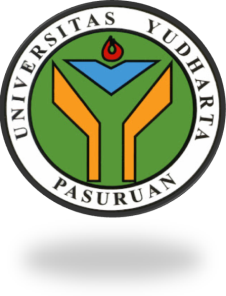 UNIVERSITAS YUDHARTA PASURUANFAKULTAS AGAMA ISLAMPROGRAM STUDI EKONOMI SYARIAHUNIVERSITAS YUDHARTA PASURUANFAKULTAS AGAMA ISLAMPROGRAM STUDI EKONOMI SYARIAHUNIVERSITAS YUDHARTA PASURUANFAKULTAS AGAMA ISLAMPROGRAM STUDI EKONOMI SYARIAHUNIVERSITAS YUDHARTA PASURUANFAKULTAS AGAMA ISLAMPROGRAM STUDI EKONOMI SYARIAHUNIVERSITAS YUDHARTA PASURUANFAKULTAS AGAMA ISLAMPROGRAM STUDI EKONOMI SYARIAHUNIVERSITAS YUDHARTA PASURUANFAKULTAS AGAMA ISLAMPROGRAM STUDI EKONOMI SYARIAHUNIVERSITAS YUDHARTA PASURUANFAKULTAS AGAMA ISLAMPROGRAM STUDI EKONOMI SYARIAHUNIVERSITAS YUDHARTA PASURUANFAKULTAS AGAMA ISLAMPROGRAM STUDI EKONOMI SYARIAHUNIVERSITAS YUDHARTA PASURUANFAKULTAS AGAMA ISLAMPROGRAM STUDI EKONOMI SYARIAHUNIVERSITAS YUDHARTA PASURUANFAKULTAS AGAMA ISLAMPROGRAM STUDI EKONOMI SYARIAHUNIVERSITAS YUDHARTA PASURUANFAKULTAS AGAMA ISLAMPROGRAM STUDI EKONOMI SYARIAHUNIVERSITAS YUDHARTA PASURUANFAKULTAS AGAMA ISLAMPROGRAM STUDI EKONOMI SYARIAHKODE DOKUMEN(No urut berkas)KODE DOKUMEN(No urut berkas)Mata Kuliah (MK)Mata Kuliah (MK)Mata Kuliah (MK)KODERumpun MKBobot (sks)Bobot (sks)Bobot (sks)SEMESTER SEMESTER Tgl PenyusunanTgl PenyusunanTgl PenyusunanTgl PenyusunanTgl PenyusunanPengantar AkuntansiPengantar AkuntansiPengantar AkuntansiWajib Prodi222IIII15 Januari 202115 Januari 202115 Januari 202115 Januari 202115 Januari 2021OTORISASI /PENGESAHAANOTORISASI /PENGESAHAANOTORISASI /PENGESAHAANDOSEN PENGEMBANG RPSDOSEN PENGEMBANG RPSKOORDINATOR RMKKOORDINATOR RMKKOORDINATOR RMKKOORDINATOR RMKKOORDINATOR RMKKa. PRODIKa. PRODIKa. PRODIKa. PRODIKa. PRODIAlimatul Farida, S.E., M.MAlimatul Farida, S.E., M.M-----Dr. Sukamto, M.EI.Dr. Sukamto, M.EI.Dr. Sukamto, M.EI.Dr. Sukamto, M.EI.Dr. Sukamto, M.EI.Capaian PembelajaranCapaian PembelajaranCPL – PRODI yang Dibebankan pada MKCPL – PRODI yang Dibebankan pada MKCPL – PRODI yang Dibebankan pada MKCPL – PRODI yang Dibebankan pada MKCPL – PRODI yang Dibebankan pada MKCPL – PRODI yang Dibebankan pada MKCPL – PRODI yang Dibebankan pada MKCPL – PRODI yang Dibebankan pada MKCPL – PRODI yang Dibebankan pada MKCPL – PRODI yang Dibebankan pada MKCPL – PRODI yang Dibebankan pada MKCPL – PRODI yang Dibebankan pada MKCPL – PRODI yang Dibebankan pada MKCapaian PembelajaranCapaian PembelajaranCPL 1 Menginternalisasi nilai, norma dan etika akademikMenginternalisasi nilai, norma dan etika akademikMenginternalisasi nilai, norma dan etika akademikMenginternalisasi nilai, norma dan etika akademikMenginternalisasi nilai, norma dan etika akademikMenginternalisasi nilai, norma dan etika akademikMenginternalisasi nilai, norma dan etika akademikMenginternalisasi nilai, norma dan etika akademikMenginternalisasi nilai, norma dan etika akademikMenginternalisasi nilai, norma dan etika akademikMenginternalisasi nilai, norma dan etika akademikMenginternalisasi nilai, norma dan etika akademikCapaian PembelajaranCapaian PembelajaranCPL 2Menunjukkan sikap bertanggungjawab atas pekerjaan di bidang keahliannya secara mandiriMenunjukkan sikap bertanggungjawab atas pekerjaan di bidang keahliannya secara mandiriMenunjukkan sikap bertanggungjawab atas pekerjaan di bidang keahliannya secara mandiriMenunjukkan sikap bertanggungjawab atas pekerjaan di bidang keahliannya secara mandiriMenunjukkan sikap bertanggungjawab atas pekerjaan di bidang keahliannya secara mandiriMenunjukkan sikap bertanggungjawab atas pekerjaan di bidang keahliannya secara mandiriMenunjukkan sikap bertanggungjawab atas pekerjaan di bidang keahliannya secara mandiriMenunjukkan sikap bertanggungjawab atas pekerjaan di bidang keahliannya secara mandiriMenunjukkan sikap bertanggungjawab atas pekerjaan di bidang keahliannya secara mandiriMenunjukkan sikap bertanggungjawab atas pekerjaan di bidang keahliannya secara mandiriMenunjukkan sikap bertanggungjawab atas pekerjaan di bidang keahliannya secara mandiriMenunjukkan sikap bertanggungjawab atas pekerjaan di bidang keahliannya secara mandiriCapaian PembelajaranCapaian PembelajaranCPL 3Mampu menerapkan pemikiran logis, kritis, sistematis, dan inovatif dalam konteks pengembangan atau implementasi ilmu pengetahuan dan teknologi yang memperhatikan dan menerapkan nilai humaniora yang sesuai dengan bidang keahliannyaMampu menerapkan pemikiran logis, kritis, sistematis, dan inovatif dalam konteks pengembangan atau implementasi ilmu pengetahuan dan teknologi yang memperhatikan dan menerapkan nilai humaniora yang sesuai dengan bidang keahliannyaMampu menerapkan pemikiran logis, kritis, sistematis, dan inovatif dalam konteks pengembangan atau implementasi ilmu pengetahuan dan teknologi yang memperhatikan dan menerapkan nilai humaniora yang sesuai dengan bidang keahliannyaMampu menerapkan pemikiran logis, kritis, sistematis, dan inovatif dalam konteks pengembangan atau implementasi ilmu pengetahuan dan teknologi yang memperhatikan dan menerapkan nilai humaniora yang sesuai dengan bidang keahliannyaMampu menerapkan pemikiran logis, kritis, sistematis, dan inovatif dalam konteks pengembangan atau implementasi ilmu pengetahuan dan teknologi yang memperhatikan dan menerapkan nilai humaniora yang sesuai dengan bidang keahliannyaMampu menerapkan pemikiran logis, kritis, sistematis, dan inovatif dalam konteks pengembangan atau implementasi ilmu pengetahuan dan teknologi yang memperhatikan dan menerapkan nilai humaniora yang sesuai dengan bidang keahliannyaMampu menerapkan pemikiran logis, kritis, sistematis, dan inovatif dalam konteks pengembangan atau implementasi ilmu pengetahuan dan teknologi yang memperhatikan dan menerapkan nilai humaniora yang sesuai dengan bidang keahliannyaMampu menerapkan pemikiran logis, kritis, sistematis, dan inovatif dalam konteks pengembangan atau implementasi ilmu pengetahuan dan teknologi yang memperhatikan dan menerapkan nilai humaniora yang sesuai dengan bidang keahliannyaMampu menerapkan pemikiran logis, kritis, sistematis, dan inovatif dalam konteks pengembangan atau implementasi ilmu pengetahuan dan teknologi yang memperhatikan dan menerapkan nilai humaniora yang sesuai dengan bidang keahliannyaMampu menerapkan pemikiran logis, kritis, sistematis, dan inovatif dalam konteks pengembangan atau implementasi ilmu pengetahuan dan teknologi yang memperhatikan dan menerapkan nilai humaniora yang sesuai dengan bidang keahliannyaMampu menerapkan pemikiran logis, kritis, sistematis, dan inovatif dalam konteks pengembangan atau implementasi ilmu pengetahuan dan teknologi yang memperhatikan dan menerapkan nilai humaniora yang sesuai dengan bidang keahliannyaMampu menerapkan pemikiran logis, kritis, sistematis, dan inovatif dalam konteks pengembangan atau implementasi ilmu pengetahuan dan teknologi yang memperhatikan dan menerapkan nilai humaniora yang sesuai dengan bidang keahliannyaCapaian PembelajaranCapaian PembelajaranCPL 4Mampu menunjukkan kinerja mandiri, bermutu, dan terukurMampu menunjukkan kinerja mandiri, bermutu, dan terukurMampu menunjukkan kinerja mandiri, bermutu, dan terukurMampu menunjukkan kinerja mandiri, bermutu, dan terukurMampu menunjukkan kinerja mandiri, bermutu, dan terukurMampu menunjukkan kinerja mandiri, bermutu, dan terukurMampu menunjukkan kinerja mandiri, bermutu, dan terukurMampu menunjukkan kinerja mandiri, bermutu, dan terukurMampu menunjukkan kinerja mandiri, bermutu, dan terukurMampu menunjukkan kinerja mandiri, bermutu, dan terukurMampu menunjukkan kinerja mandiri, bermutu, dan terukurMampu menunjukkan kinerja mandiri, bermutu, dan terukurCapaian PembelajaranCapaian PembelajaranCPL 5Mampu mengkaji implikasi pengembangan atau implementasi ilmu pengetahuan, teknologi yang memperhatikan dan menerapkan nilai humaniora sesuai dengan keahliannya berdasarkan kaidah, tata cara dan etika ilmiah untuk menghasilkan solusi atau gagasan, desain atau kritik seniMampu mengkaji implikasi pengembangan atau implementasi ilmu pengetahuan, teknologi yang memperhatikan dan menerapkan nilai humaniora sesuai dengan keahliannya berdasarkan kaidah, tata cara dan etika ilmiah untuk menghasilkan solusi atau gagasan, desain atau kritik seniMampu mengkaji implikasi pengembangan atau implementasi ilmu pengetahuan, teknologi yang memperhatikan dan menerapkan nilai humaniora sesuai dengan keahliannya berdasarkan kaidah, tata cara dan etika ilmiah untuk menghasilkan solusi atau gagasan, desain atau kritik seniMampu mengkaji implikasi pengembangan atau implementasi ilmu pengetahuan, teknologi yang memperhatikan dan menerapkan nilai humaniora sesuai dengan keahliannya berdasarkan kaidah, tata cara dan etika ilmiah untuk menghasilkan solusi atau gagasan, desain atau kritik seniMampu mengkaji implikasi pengembangan atau implementasi ilmu pengetahuan, teknologi yang memperhatikan dan menerapkan nilai humaniora sesuai dengan keahliannya berdasarkan kaidah, tata cara dan etika ilmiah untuk menghasilkan solusi atau gagasan, desain atau kritik seniMampu mengkaji implikasi pengembangan atau implementasi ilmu pengetahuan, teknologi yang memperhatikan dan menerapkan nilai humaniora sesuai dengan keahliannya berdasarkan kaidah, tata cara dan etika ilmiah untuk menghasilkan solusi atau gagasan, desain atau kritik seniMampu mengkaji implikasi pengembangan atau implementasi ilmu pengetahuan, teknologi yang memperhatikan dan menerapkan nilai humaniora sesuai dengan keahliannya berdasarkan kaidah, tata cara dan etika ilmiah untuk menghasilkan solusi atau gagasan, desain atau kritik seniMampu mengkaji implikasi pengembangan atau implementasi ilmu pengetahuan, teknologi yang memperhatikan dan menerapkan nilai humaniora sesuai dengan keahliannya berdasarkan kaidah, tata cara dan etika ilmiah untuk menghasilkan solusi atau gagasan, desain atau kritik seniMampu mengkaji implikasi pengembangan atau implementasi ilmu pengetahuan, teknologi yang memperhatikan dan menerapkan nilai humaniora sesuai dengan keahliannya berdasarkan kaidah, tata cara dan etika ilmiah untuk menghasilkan solusi atau gagasan, desain atau kritik seniMampu mengkaji implikasi pengembangan atau implementasi ilmu pengetahuan, teknologi yang memperhatikan dan menerapkan nilai humaniora sesuai dengan keahliannya berdasarkan kaidah, tata cara dan etika ilmiah untuk menghasilkan solusi atau gagasan, desain atau kritik seniMampu mengkaji implikasi pengembangan atau implementasi ilmu pengetahuan, teknologi yang memperhatikan dan menerapkan nilai humaniora sesuai dengan keahliannya berdasarkan kaidah, tata cara dan etika ilmiah untuk menghasilkan solusi atau gagasan, desain atau kritik seniMampu mengkaji implikasi pengembangan atau implementasi ilmu pengetahuan, teknologi yang memperhatikan dan menerapkan nilai humaniora sesuai dengan keahliannya berdasarkan kaidah, tata cara dan etika ilmiah untuk menghasilkan solusi atau gagasan, desain atau kritik seniCapaian PembelajaranCapaian PembelajaranCPL 6Mampu mengambil keputusan secara tepat dalam konteks penyelesaian masalah di bidang keahliannya, berdasarkan hasil analisis terhadap informasi dan dataMampu mengambil keputusan secara tepat dalam konteks penyelesaian masalah di bidang keahliannya, berdasarkan hasil analisis terhadap informasi dan dataMampu mengambil keputusan secara tepat dalam konteks penyelesaian masalah di bidang keahliannya, berdasarkan hasil analisis terhadap informasi dan dataMampu mengambil keputusan secara tepat dalam konteks penyelesaian masalah di bidang keahliannya, berdasarkan hasil analisis terhadap informasi dan dataMampu mengambil keputusan secara tepat dalam konteks penyelesaian masalah di bidang keahliannya, berdasarkan hasil analisis terhadap informasi dan dataMampu mengambil keputusan secara tepat dalam konteks penyelesaian masalah di bidang keahliannya, berdasarkan hasil analisis terhadap informasi dan dataMampu mengambil keputusan secara tepat dalam konteks penyelesaian masalah di bidang keahliannya, berdasarkan hasil analisis terhadap informasi dan dataMampu mengambil keputusan secara tepat dalam konteks penyelesaian masalah di bidang keahliannya, berdasarkan hasil analisis terhadap informasi dan dataMampu mengambil keputusan secara tepat dalam konteks penyelesaian masalah di bidang keahliannya, berdasarkan hasil analisis terhadap informasi dan dataMampu mengambil keputusan secara tepat dalam konteks penyelesaian masalah di bidang keahliannya, berdasarkan hasil analisis terhadap informasi dan dataMampu mengambil keputusan secara tepat dalam konteks penyelesaian masalah di bidang keahliannya, berdasarkan hasil analisis terhadap informasi dan dataMampu mengambil keputusan secara tepat dalam konteks penyelesaian masalah di bidang keahliannya, berdasarkan hasil analisis terhadap informasi dan dataCapaian PembelajaranCapaian PembelajaranCPL 7Mampu mengidentifikasi dan menganalisis masalah, potensi dan prospek ekonomi syariah berkearifan localMampu mengidentifikasi dan menganalisis masalah, potensi dan prospek ekonomi syariah berkearifan localMampu mengidentifikasi dan menganalisis masalah, potensi dan prospek ekonomi syariah berkearifan localMampu mengidentifikasi dan menganalisis masalah, potensi dan prospek ekonomi syariah berkearifan localMampu mengidentifikasi dan menganalisis masalah, potensi dan prospek ekonomi syariah berkearifan localMampu mengidentifikasi dan menganalisis masalah, potensi dan prospek ekonomi syariah berkearifan localMampu mengidentifikasi dan menganalisis masalah, potensi dan prospek ekonomi syariah berkearifan localMampu mengidentifikasi dan menganalisis masalah, potensi dan prospek ekonomi syariah berkearifan localMampu mengidentifikasi dan menganalisis masalah, potensi dan prospek ekonomi syariah berkearifan localMampu mengidentifikasi dan menganalisis masalah, potensi dan prospek ekonomi syariah berkearifan localMampu mengidentifikasi dan menganalisis masalah, potensi dan prospek ekonomi syariah berkearifan localMampu mengidentifikasi dan menganalisis masalah, potensi dan prospek ekonomi syariah berkearifan localCapaian PembelajaranCapaian PembelajaranCPL 8Mampu berpikir kritis dan analisitis dalam menyelesaikan permasalahan agribisnis berkearifan lokalMampu berpikir kritis dan analisitis dalam menyelesaikan permasalahan agribisnis berkearifan lokalMampu berpikir kritis dan analisitis dalam menyelesaikan permasalahan agribisnis berkearifan lokalMampu berpikir kritis dan analisitis dalam menyelesaikan permasalahan agribisnis berkearifan lokalMampu berpikir kritis dan analisitis dalam menyelesaikan permasalahan agribisnis berkearifan lokalMampu berpikir kritis dan analisitis dalam menyelesaikan permasalahan agribisnis berkearifan lokalMampu berpikir kritis dan analisitis dalam menyelesaikan permasalahan agribisnis berkearifan lokalMampu berpikir kritis dan analisitis dalam menyelesaikan permasalahan agribisnis berkearifan lokalMampu berpikir kritis dan analisitis dalam menyelesaikan permasalahan agribisnis berkearifan lokalMampu berpikir kritis dan analisitis dalam menyelesaikan permasalahan agribisnis berkearifan lokalMampu berpikir kritis dan analisitis dalam menyelesaikan permasalahan agribisnis berkearifan lokalMampu berpikir kritis dan analisitis dalam menyelesaikan permasalahan agribisnis berkearifan lokalCapaian PembelajaranCapaian PembelajaranCPL 9Mampu memanfaatkan metode kuantitatif dan kualitatif untuk menghasilkan rekomendasi alternatif keputusan dalam bidang ekonomi localMampu memanfaatkan metode kuantitatif dan kualitatif untuk menghasilkan rekomendasi alternatif keputusan dalam bidang ekonomi localMampu memanfaatkan metode kuantitatif dan kualitatif untuk menghasilkan rekomendasi alternatif keputusan dalam bidang ekonomi localMampu memanfaatkan metode kuantitatif dan kualitatif untuk menghasilkan rekomendasi alternatif keputusan dalam bidang ekonomi localMampu memanfaatkan metode kuantitatif dan kualitatif untuk menghasilkan rekomendasi alternatif keputusan dalam bidang ekonomi localMampu memanfaatkan metode kuantitatif dan kualitatif untuk menghasilkan rekomendasi alternatif keputusan dalam bidang ekonomi localMampu memanfaatkan metode kuantitatif dan kualitatif untuk menghasilkan rekomendasi alternatif keputusan dalam bidang ekonomi localMampu memanfaatkan metode kuantitatif dan kualitatif untuk menghasilkan rekomendasi alternatif keputusan dalam bidang ekonomi localMampu memanfaatkan metode kuantitatif dan kualitatif untuk menghasilkan rekomendasi alternatif keputusan dalam bidang ekonomi localMampu memanfaatkan metode kuantitatif dan kualitatif untuk menghasilkan rekomendasi alternatif keputusan dalam bidang ekonomi localMampu memanfaatkan metode kuantitatif dan kualitatif untuk menghasilkan rekomendasi alternatif keputusan dalam bidang ekonomi localMampu memanfaatkan metode kuantitatif dan kualitatif untuk menghasilkan rekomendasi alternatif keputusan dalam bidang ekonomi localCapaian PembelajaranCapaian PembelajaranCPL 10Mampu mempresentasikan hasil kerja, inovasi, penelitian atau ide kepada pemangku kepentingan dengan baikMampu mempresentasikan hasil kerja, inovasi, penelitian atau ide kepada pemangku kepentingan dengan baikMampu mempresentasikan hasil kerja, inovasi, penelitian atau ide kepada pemangku kepentingan dengan baikMampu mempresentasikan hasil kerja, inovasi, penelitian atau ide kepada pemangku kepentingan dengan baikMampu mempresentasikan hasil kerja, inovasi, penelitian atau ide kepada pemangku kepentingan dengan baikMampu mempresentasikan hasil kerja, inovasi, penelitian atau ide kepada pemangku kepentingan dengan baikMampu mempresentasikan hasil kerja, inovasi, penelitian atau ide kepada pemangku kepentingan dengan baikMampu mempresentasikan hasil kerja, inovasi, penelitian atau ide kepada pemangku kepentingan dengan baikMampu mempresentasikan hasil kerja, inovasi, penelitian atau ide kepada pemangku kepentingan dengan baikMampu mempresentasikan hasil kerja, inovasi, penelitian atau ide kepada pemangku kepentingan dengan baikMampu mempresentasikan hasil kerja, inovasi, penelitian atau ide kepada pemangku kepentingan dengan baikMampu mempresentasikan hasil kerja, inovasi, penelitian atau ide kepada pemangku kepentingan dengan baikCapaian PembelajaranCapaian PembelajaranCPL 11Mampu mengambil keputusan strategis dalam penyelesaian masalah dan pengembangan ekonomi islam berkearifna lokalMampu mengambil keputusan strategis dalam penyelesaian masalah dan pengembangan ekonomi islam berkearifna lokalMampu mengambil keputusan strategis dalam penyelesaian masalah dan pengembangan ekonomi islam berkearifna lokalMampu mengambil keputusan strategis dalam penyelesaian masalah dan pengembangan ekonomi islam berkearifna lokalMampu mengambil keputusan strategis dalam penyelesaian masalah dan pengembangan ekonomi islam berkearifna lokalMampu mengambil keputusan strategis dalam penyelesaian masalah dan pengembangan ekonomi islam berkearifna lokalMampu mengambil keputusan strategis dalam penyelesaian masalah dan pengembangan ekonomi islam berkearifna lokalMampu mengambil keputusan strategis dalam penyelesaian masalah dan pengembangan ekonomi islam berkearifna lokalMampu mengambil keputusan strategis dalam penyelesaian masalah dan pengembangan ekonomi islam berkearifna lokalMampu mengambil keputusan strategis dalam penyelesaian masalah dan pengembangan ekonomi islam berkearifna lokalMampu mengambil keputusan strategis dalam penyelesaian masalah dan pengembangan ekonomi islam berkearifna lokalMampu mengambil keputusan strategis dalam penyelesaian masalah dan pengembangan ekonomi islam berkearifna lokalCapaian PembelajaranCapaian PembelajaranCPL 12Menguasai teori dan konsep ekonomi dan kebijakan pemerintah untuk mengambil keputusan strategis dan operasional serta penyelesaian masalah dalam menunjang pengembangan ekoonmi syariah berkearifan localMenguasai teori dan konsep ekonomi dan kebijakan pemerintah untuk mengambil keputusan strategis dan operasional serta penyelesaian masalah dalam menunjang pengembangan ekoonmi syariah berkearifan localMenguasai teori dan konsep ekonomi dan kebijakan pemerintah untuk mengambil keputusan strategis dan operasional serta penyelesaian masalah dalam menunjang pengembangan ekoonmi syariah berkearifan localMenguasai teori dan konsep ekonomi dan kebijakan pemerintah untuk mengambil keputusan strategis dan operasional serta penyelesaian masalah dalam menunjang pengembangan ekoonmi syariah berkearifan localMenguasai teori dan konsep ekonomi dan kebijakan pemerintah untuk mengambil keputusan strategis dan operasional serta penyelesaian masalah dalam menunjang pengembangan ekoonmi syariah berkearifan localMenguasai teori dan konsep ekonomi dan kebijakan pemerintah untuk mengambil keputusan strategis dan operasional serta penyelesaian masalah dalam menunjang pengembangan ekoonmi syariah berkearifan localMenguasai teori dan konsep ekonomi dan kebijakan pemerintah untuk mengambil keputusan strategis dan operasional serta penyelesaian masalah dalam menunjang pengembangan ekoonmi syariah berkearifan localMenguasai teori dan konsep ekonomi dan kebijakan pemerintah untuk mengambil keputusan strategis dan operasional serta penyelesaian masalah dalam menunjang pengembangan ekoonmi syariah berkearifan localMenguasai teori dan konsep ekonomi dan kebijakan pemerintah untuk mengambil keputusan strategis dan operasional serta penyelesaian masalah dalam menunjang pengembangan ekoonmi syariah berkearifan localMenguasai teori dan konsep ekonomi dan kebijakan pemerintah untuk mengambil keputusan strategis dan operasional serta penyelesaian masalah dalam menunjang pengembangan ekoonmi syariah berkearifan localMenguasai teori dan konsep ekonomi dan kebijakan pemerintah untuk mengambil keputusan strategis dan operasional serta penyelesaian masalah dalam menunjang pengembangan ekoonmi syariah berkearifan localMenguasai teori dan konsep ekonomi dan kebijakan pemerintah untuk mengambil keputusan strategis dan operasional serta penyelesaian masalah dalam menunjang pengembangan ekoonmi syariah berkearifan localCapaian PembelajaranCapaian PembelajaranCPL 13Menguasai pengetahuan umum tentang literasi data Menguasai pengetahuan umum tentang literasi data Menguasai pengetahuan umum tentang literasi data Menguasai pengetahuan umum tentang literasi data Menguasai pengetahuan umum tentang literasi data Menguasai pengetahuan umum tentang literasi data Menguasai pengetahuan umum tentang literasi data Menguasai pengetahuan umum tentang literasi data Menguasai pengetahuan umum tentang literasi data Menguasai pengetahuan umum tentang literasi data Menguasai pengetahuan umum tentang literasi data Menguasai pengetahuan umum tentang literasi data Capaian PembelajaranCapaian PembelajaranCapaian Pembelajaran Mata Kuliah (CPMK)Capaian Pembelajaran Mata Kuliah (CPMK)Capaian Pembelajaran Mata Kuliah (CPMK)Capaian Pembelajaran Mata Kuliah (CPMK)Capaian Pembelajaran Mata Kuliah (CPMK)Capaian Pembelajaran Mata Kuliah (CPMK)Capaian Pembelajaran Mata Kuliah (CPMK)Capaian Pembelajaran Mata Kuliah (CPMK)Capaian Pembelajaran Mata Kuliah (CPMK)Capaian Pembelajaran Mata Kuliah (CPMK)Capaian Pembelajaran Mata Kuliah (CPMK)Capaian Pembelajaran Mata Kuliah (CPMK)Capaian Pembelajaran Mata Kuliah (CPMK)Capaian PembelajaranCapaian PembelajaranCPMK 1Mahasiswa mampu memahami, ruang lingkup akuntansi, siklus akuntansi perusahaan jasa, perusahaan dagang dan perusahaan manufaktur secara individu dan berkelompok berdasarkan PSAK yang disajikan dalam bentuk ringkasan materi.Mahasiswa mampu memahami, ruang lingkup akuntansi, siklus akuntansi perusahaan jasa, perusahaan dagang dan perusahaan manufaktur secara individu dan berkelompok berdasarkan PSAK yang disajikan dalam bentuk ringkasan materi.Mahasiswa mampu memahami, ruang lingkup akuntansi, siklus akuntansi perusahaan jasa, perusahaan dagang dan perusahaan manufaktur secara individu dan berkelompok berdasarkan PSAK yang disajikan dalam bentuk ringkasan materi.Mahasiswa mampu memahami, ruang lingkup akuntansi, siklus akuntansi perusahaan jasa, perusahaan dagang dan perusahaan manufaktur secara individu dan berkelompok berdasarkan PSAK yang disajikan dalam bentuk ringkasan materi.Mahasiswa mampu memahami, ruang lingkup akuntansi, siklus akuntansi perusahaan jasa, perusahaan dagang dan perusahaan manufaktur secara individu dan berkelompok berdasarkan PSAK yang disajikan dalam bentuk ringkasan materi.Mahasiswa mampu memahami, ruang lingkup akuntansi, siklus akuntansi perusahaan jasa, perusahaan dagang dan perusahaan manufaktur secara individu dan berkelompok berdasarkan PSAK yang disajikan dalam bentuk ringkasan materi.Mahasiswa mampu memahami, ruang lingkup akuntansi, siklus akuntansi perusahaan jasa, perusahaan dagang dan perusahaan manufaktur secara individu dan berkelompok berdasarkan PSAK yang disajikan dalam bentuk ringkasan materi.Mahasiswa mampu memahami, ruang lingkup akuntansi, siklus akuntansi perusahaan jasa, perusahaan dagang dan perusahaan manufaktur secara individu dan berkelompok berdasarkan PSAK yang disajikan dalam bentuk ringkasan materi.Mahasiswa mampu memahami, ruang lingkup akuntansi, siklus akuntansi perusahaan jasa, perusahaan dagang dan perusahaan manufaktur secara individu dan berkelompok berdasarkan PSAK yang disajikan dalam bentuk ringkasan materi.Mahasiswa mampu memahami, ruang lingkup akuntansi, siklus akuntansi perusahaan jasa, perusahaan dagang dan perusahaan manufaktur secara individu dan berkelompok berdasarkan PSAK yang disajikan dalam bentuk ringkasan materi.Mahasiswa mampu memahami, ruang lingkup akuntansi, siklus akuntansi perusahaan jasa, perusahaan dagang dan perusahaan manufaktur secara individu dan berkelompok berdasarkan PSAK yang disajikan dalam bentuk ringkasan materi.Mahasiswa mampu memahami, ruang lingkup akuntansi, siklus akuntansi perusahaan jasa, perusahaan dagang dan perusahaan manufaktur secara individu dan berkelompok berdasarkan PSAK yang disajikan dalam bentuk ringkasan materi.Capaian PembelajaranCapaian PembelajaranCPMK 2Mahasiswa mampu menjelaskan laporan keuangan perusahaan jasa, perusahaan dagang dan perusahaan manufaktur secara individu yang disajikan dalam bentuk tugas evaluasi materi individuMahasiswa mampu menjelaskan laporan keuangan perusahaan jasa, perusahaan dagang dan perusahaan manufaktur secara individu yang disajikan dalam bentuk tugas evaluasi materi individuMahasiswa mampu menjelaskan laporan keuangan perusahaan jasa, perusahaan dagang dan perusahaan manufaktur secara individu yang disajikan dalam bentuk tugas evaluasi materi individuMahasiswa mampu menjelaskan laporan keuangan perusahaan jasa, perusahaan dagang dan perusahaan manufaktur secara individu yang disajikan dalam bentuk tugas evaluasi materi individuMahasiswa mampu menjelaskan laporan keuangan perusahaan jasa, perusahaan dagang dan perusahaan manufaktur secara individu yang disajikan dalam bentuk tugas evaluasi materi individuMahasiswa mampu menjelaskan laporan keuangan perusahaan jasa, perusahaan dagang dan perusahaan manufaktur secara individu yang disajikan dalam bentuk tugas evaluasi materi individuMahasiswa mampu menjelaskan laporan keuangan perusahaan jasa, perusahaan dagang dan perusahaan manufaktur secara individu yang disajikan dalam bentuk tugas evaluasi materi individuMahasiswa mampu menjelaskan laporan keuangan perusahaan jasa, perusahaan dagang dan perusahaan manufaktur secara individu yang disajikan dalam bentuk tugas evaluasi materi individuMahasiswa mampu menjelaskan laporan keuangan perusahaan jasa, perusahaan dagang dan perusahaan manufaktur secara individu yang disajikan dalam bentuk tugas evaluasi materi individuMahasiswa mampu menjelaskan laporan keuangan perusahaan jasa, perusahaan dagang dan perusahaan manufaktur secara individu yang disajikan dalam bentuk tugas evaluasi materi individuMahasiswa mampu menjelaskan laporan keuangan perusahaan jasa, perusahaan dagang dan perusahaan manufaktur secara individu yang disajikan dalam bentuk tugas evaluasi materi individuMahasiswa mampu menjelaskan laporan keuangan perusahaan jasa, perusahaan dagang dan perusahaan manufaktur secara individu yang disajikan dalam bentuk tugas evaluasi materi individuCapaian PembelajaranCapaian PembelajaranCPMK 3Mahasiswa dapat menyajikan pelaporan keuangan perusahaan jasa, perusahaan dagang atau perusahaan manufaktur secara individu minimal 1 pelaporan keuangan.Mahasiswa dapat menyajikan pelaporan keuangan perusahaan jasa, perusahaan dagang atau perusahaan manufaktur secara individu minimal 1 pelaporan keuangan.Mahasiswa dapat menyajikan pelaporan keuangan perusahaan jasa, perusahaan dagang atau perusahaan manufaktur secara individu minimal 1 pelaporan keuangan.Mahasiswa dapat menyajikan pelaporan keuangan perusahaan jasa, perusahaan dagang atau perusahaan manufaktur secara individu minimal 1 pelaporan keuangan.Mahasiswa dapat menyajikan pelaporan keuangan perusahaan jasa, perusahaan dagang atau perusahaan manufaktur secara individu minimal 1 pelaporan keuangan.Mahasiswa dapat menyajikan pelaporan keuangan perusahaan jasa, perusahaan dagang atau perusahaan manufaktur secara individu minimal 1 pelaporan keuangan.Mahasiswa dapat menyajikan pelaporan keuangan perusahaan jasa, perusahaan dagang atau perusahaan manufaktur secara individu minimal 1 pelaporan keuangan.Mahasiswa dapat menyajikan pelaporan keuangan perusahaan jasa, perusahaan dagang atau perusahaan manufaktur secara individu minimal 1 pelaporan keuangan.Mahasiswa dapat menyajikan pelaporan keuangan perusahaan jasa, perusahaan dagang atau perusahaan manufaktur secara individu minimal 1 pelaporan keuangan.Mahasiswa dapat menyajikan pelaporan keuangan perusahaan jasa, perusahaan dagang atau perusahaan manufaktur secara individu minimal 1 pelaporan keuangan.Mahasiswa dapat menyajikan pelaporan keuangan perusahaan jasa, perusahaan dagang atau perusahaan manufaktur secara individu minimal 1 pelaporan keuangan.Mahasiswa dapat menyajikan pelaporan keuangan perusahaan jasa, perusahaan dagang atau perusahaan manufaktur secara individu minimal 1 pelaporan keuangan.Capaian PembelajaranCapaian PembelajaranCapaian PembelajaranCapaian PembelajaranKemampuan akhir tiap tahapan belajar (Sub – CPMK)Kemampuan akhir tiap tahapan belajar (Sub – CPMK)Kemampuan akhir tiap tahapan belajar (Sub – CPMK)Kemampuan akhir tiap tahapan belajar (Sub – CPMK)Kemampuan akhir tiap tahapan belajar (Sub – CPMK)Kemampuan akhir tiap tahapan belajar (Sub – CPMK)Kemampuan akhir tiap tahapan belajar (Sub – CPMK)Kemampuan akhir tiap tahapan belajar (Sub – CPMK)Kemampuan akhir tiap tahapan belajar (Sub – CPMK)Kemampuan akhir tiap tahapan belajar (Sub – CPMK)Capaian PembelajaranCapaian PembelajaranSub CPMK 1Mahasiswa mampu menjelaskan dan  memahami konsep dasar akuntansi dan lingkungannya.Mahasiswa mampu menjelaskan dan  memahami konsep dasar akuntansi dan lingkungannya.Mahasiswa mampu menjelaskan dan  memahami konsep dasar akuntansi dan lingkungannya.Mahasiswa mampu menjelaskan dan  memahami konsep dasar akuntansi dan lingkungannya.Mahasiswa mampu menjelaskan dan  memahami konsep dasar akuntansi dan lingkungannya.Mahasiswa mampu menjelaskan dan  memahami konsep dasar akuntansi dan lingkungannya.Mahasiswa mampu menjelaskan dan  memahami konsep dasar akuntansi dan lingkungannya.Mahasiswa mampu menjelaskan dan  memahami konsep dasar akuntansi dan lingkungannya.Mahasiswa mampu menjelaskan dan  memahami konsep dasar akuntansi dan lingkungannya.Mahasiswa mampu menjelaskan dan  memahami konsep dasar akuntansi dan lingkungannya.Mahasiswa mampu menjelaskan dan  memahami konsep dasar akuntansi dan lingkungannya.Mahasiswa mampu menjelaskan dan  memahami konsep dasar akuntansi dan lingkungannya.Capaian PembelajaranCapaian PembelajaranSub CPMK 2Mahasiswa mampu memahami dan menjelaskan siklus akuntansi, dan unsure-unsur laporan keuangan.Mahasiswa mampu memahami dan menjelaskan siklus akuntansi, dan unsure-unsur laporan keuangan.Mahasiswa mampu memahami dan menjelaskan siklus akuntansi, dan unsure-unsur laporan keuangan.Mahasiswa mampu memahami dan menjelaskan siklus akuntansi, dan unsure-unsur laporan keuangan.Mahasiswa mampu memahami dan menjelaskan siklus akuntansi, dan unsure-unsur laporan keuangan.Mahasiswa mampu memahami dan menjelaskan siklus akuntansi, dan unsure-unsur laporan keuangan.Mahasiswa mampu memahami dan menjelaskan siklus akuntansi, dan unsure-unsur laporan keuangan.Mahasiswa mampu memahami dan menjelaskan siklus akuntansi, dan unsure-unsur laporan keuangan.Mahasiswa mampu memahami dan menjelaskan siklus akuntansi, dan unsure-unsur laporan keuangan.Mahasiswa mampu memahami dan menjelaskan siklus akuntansi, dan unsure-unsur laporan keuangan.Mahasiswa mampu memahami dan menjelaskan siklus akuntansi, dan unsure-unsur laporan keuangan.Mahasiswa mampu memahami dan menjelaskan siklus akuntansi, dan unsure-unsur laporan keuangan.Capaian PembelajaranCapaian PembelajaranSub CPMK 3Mahasiswa mampu memahami dan menyelesaikan persamaan akuntansiMahasiswa mampu memahami dan menyelesaikan persamaan akuntansiMahasiswa mampu memahami dan menyelesaikan persamaan akuntansiMahasiswa mampu memahami dan menyelesaikan persamaan akuntansiMahasiswa mampu memahami dan menyelesaikan persamaan akuntansiMahasiswa mampu memahami dan menyelesaikan persamaan akuntansiMahasiswa mampu memahami dan menyelesaikan persamaan akuntansiMahasiswa mampu memahami dan menyelesaikan persamaan akuntansiMahasiswa mampu memahami dan menyelesaikan persamaan akuntansiMahasiswa mampu memahami dan menyelesaikan persamaan akuntansiMahasiswa mampu memahami dan menyelesaikan persamaan akuntansiMahasiswa mampu memahami dan menyelesaikan persamaan akuntansiCapaian PembelajaranCapaian PembelajaranSub CPMK 4Mahasiswa mampu memahami dan menjelaskan akun, bentuk akun, pengelompokan akun transaksi perusahaan Mahasiswa mampu memahami dan menjelaskan akun, bentuk akun, pengelompokan akun transaksi perusahaan Mahasiswa mampu memahami dan menjelaskan akun, bentuk akun, pengelompokan akun transaksi perusahaan Mahasiswa mampu memahami dan menjelaskan akun, bentuk akun, pengelompokan akun transaksi perusahaan Mahasiswa mampu memahami dan menjelaskan akun, bentuk akun, pengelompokan akun transaksi perusahaan Mahasiswa mampu memahami dan menjelaskan akun, bentuk akun, pengelompokan akun transaksi perusahaan Mahasiswa mampu memahami dan menjelaskan akun, bentuk akun, pengelompokan akun transaksi perusahaan Mahasiswa mampu memahami dan menjelaskan akun, bentuk akun, pengelompokan akun transaksi perusahaan Mahasiswa mampu memahami dan menjelaskan akun, bentuk akun, pengelompokan akun transaksi perusahaan Mahasiswa mampu memahami dan menjelaskan akun, bentuk akun, pengelompokan akun transaksi perusahaan Mahasiswa mampu memahami dan menjelaskan akun, bentuk akun, pengelompokan akun transaksi perusahaan Mahasiswa mampu memahami dan menjelaskan akun, bentuk akun, pengelompokan akun transaksi perusahaan Capaian PembelajaranCapaian PembelajaranSub CPMK 5Mahasiswa mampu   memahami langkah langkah dalam menjurnalMahasiswa mampu   memahami langkah langkah dalam menjurnalMahasiswa mampu   memahami langkah langkah dalam menjurnalMahasiswa mampu   memahami langkah langkah dalam menjurnalMahasiswa mampu   memahami langkah langkah dalam menjurnalMahasiswa mampu   memahami langkah langkah dalam menjurnalMahasiswa mampu   memahami langkah langkah dalam menjurnalMahasiswa mampu   memahami langkah langkah dalam menjurnalMahasiswa mampu   memahami langkah langkah dalam menjurnalMahasiswa mampu   memahami langkah langkah dalam menjurnalMahasiswa mampu   memahami langkah langkah dalam menjurnalMahasiswa mampu   memahami langkah langkah dalam menjurnalCapaian PembelajaranCapaian PembelajaranSub CPMK 6Mahasiswa mampu   memahami tentang urutan pencatatan dan pembahasan akuntansi perusahaan jasaMahasiswa mampu   memahami tentang urutan pencatatan dan pembahasan akuntansi perusahaan jasaMahasiswa mampu   memahami tentang urutan pencatatan dan pembahasan akuntansi perusahaan jasaMahasiswa mampu   memahami tentang urutan pencatatan dan pembahasan akuntansi perusahaan jasaMahasiswa mampu   memahami tentang urutan pencatatan dan pembahasan akuntansi perusahaan jasaMahasiswa mampu   memahami tentang urutan pencatatan dan pembahasan akuntansi perusahaan jasaMahasiswa mampu   memahami tentang urutan pencatatan dan pembahasan akuntansi perusahaan jasaMahasiswa mampu   memahami tentang urutan pencatatan dan pembahasan akuntansi perusahaan jasaMahasiswa mampu   memahami tentang urutan pencatatan dan pembahasan akuntansi perusahaan jasaMahasiswa mampu   memahami tentang urutan pencatatan dan pembahasan akuntansi perusahaan jasaMahasiswa mampu   memahami tentang urutan pencatatan dan pembahasan akuntansi perusahaan jasaMahasiswa mampu   memahami tentang urutan pencatatan dan pembahasan akuntansi perusahaan jasaCapaian PembelajaranCapaian PembelajaranSub CPMK 7Mahasiswa mampu   memahami tentang urutan pencatatan dan pembahasan akuntansi perusahaan dagangMahasiswa mampu   memahami tentang urutan pencatatan dan pembahasan akuntansi perusahaan dagangMahasiswa mampu   memahami tentang urutan pencatatan dan pembahasan akuntansi perusahaan dagangMahasiswa mampu   memahami tentang urutan pencatatan dan pembahasan akuntansi perusahaan dagangMahasiswa mampu   memahami tentang urutan pencatatan dan pembahasan akuntansi perusahaan dagangMahasiswa mampu   memahami tentang urutan pencatatan dan pembahasan akuntansi perusahaan dagangMahasiswa mampu   memahami tentang urutan pencatatan dan pembahasan akuntansi perusahaan dagangMahasiswa mampu   memahami tentang urutan pencatatan dan pembahasan akuntansi perusahaan dagangMahasiswa mampu   memahami tentang urutan pencatatan dan pembahasan akuntansi perusahaan dagangMahasiswa mampu   memahami tentang urutan pencatatan dan pembahasan akuntansi perusahaan dagangMahasiswa mampu   memahami tentang urutan pencatatan dan pembahasan akuntansi perusahaan dagangMahasiswa mampu   memahami tentang urutan pencatatan dan pembahasan akuntansi perusahaan dagangCapaian PembelajaranCapaian PembelajaranSub CPMK 8Mahasiswa mampu memahami dan membedakan pencatatan jurnal khusus.Mahasiswa mampu memahami dan membedakan pencatatan jurnal khusus.Mahasiswa mampu memahami dan membedakan pencatatan jurnal khusus.Mahasiswa mampu memahami dan membedakan pencatatan jurnal khusus.Mahasiswa mampu memahami dan membedakan pencatatan jurnal khusus.Mahasiswa mampu memahami dan membedakan pencatatan jurnal khusus.Mahasiswa mampu memahami dan membedakan pencatatan jurnal khusus.Mahasiswa mampu memahami dan membedakan pencatatan jurnal khusus.Mahasiswa mampu memahami dan membedakan pencatatan jurnal khusus.Mahasiswa mampu memahami dan membedakan pencatatan jurnal khusus.Mahasiswa mampu memahami dan membedakan pencatatan jurnal khusus.Mahasiswa mampu memahami dan membedakan pencatatan jurnal khusus.Capaian PembelajaranCapaian PembelajaranSub CPMK 9Mahasiswa mampu memahami siklus akuntansi perusahaan manufakturMahasiswa mampu memahami siklus akuntansi perusahaan manufakturMahasiswa mampu memahami siklus akuntansi perusahaan manufakturMahasiswa mampu memahami siklus akuntansi perusahaan manufakturMahasiswa mampu memahami siklus akuntansi perusahaan manufakturMahasiswa mampu memahami siklus akuntansi perusahaan manufakturMahasiswa mampu memahami siklus akuntansi perusahaan manufakturMahasiswa mampu memahami siklus akuntansi perusahaan manufakturMahasiswa mampu memahami siklus akuntansi perusahaan manufakturMahasiswa mampu memahami siklus akuntansi perusahaan manufakturMahasiswa mampu memahami siklus akuntansi perusahaan manufakturMahasiswa mampu memahami siklus akuntansi perusahaan manufakturKorelasi CPMK terhadap Sub CPMKKorelasi CPMK terhadap Sub CPMKKorelasi CPMK terhadap Sub CPMKKorelasi CPMK terhadap Sub CPMKKorelasi CPMK terhadap Sub CPMKKorelasi CPMK terhadap Sub CPMKKorelasi CPMK terhadap Sub CPMKKorelasi CPMK terhadap Sub CPMKKorelasi CPMK terhadap Sub CPMKKorelasi CPMK terhadap Sub CPMKKorelasi CPMK terhadap Sub CPMKKorelasi CPMK terhadap Sub CPMKKorelasi CPMK terhadap Sub CPMKSub CPMK 1Sub CPMK 2Sub CPMK 3Sub CPMK4Sub CPMK 5Sub CPMK 5Sub CPMK 6Sub CPMK 7Sub CPMK 8Sub CPMK 8Sub CPMK 8Sub CPMK9CPMK 1CPMK 2CPMK 3Diskripsi Singkat MKDiskripsi Singkat MKMerupakan mata kuliah dasar sebagai kelanjutan dari mata kuliah Akuntansi Syariah. Dalam mata kuliah ini diperkenalkan mengenai struktur dasar akuntansi, lingkungan perusahaan, persamaan akuntansi, jurnal serta penyajian dan pelaporan siklus akuntansi perusahaan jasa, perusahan dagang dan perusahaan manufaktur.Merupakan mata kuliah dasar sebagai kelanjutan dari mata kuliah Akuntansi Syariah. Dalam mata kuliah ini diperkenalkan mengenai struktur dasar akuntansi, lingkungan perusahaan, persamaan akuntansi, jurnal serta penyajian dan pelaporan siklus akuntansi perusahaan jasa, perusahan dagang dan perusahaan manufaktur.Merupakan mata kuliah dasar sebagai kelanjutan dari mata kuliah Akuntansi Syariah. Dalam mata kuliah ini diperkenalkan mengenai struktur dasar akuntansi, lingkungan perusahaan, persamaan akuntansi, jurnal serta penyajian dan pelaporan siklus akuntansi perusahaan jasa, perusahan dagang dan perusahaan manufaktur.Merupakan mata kuliah dasar sebagai kelanjutan dari mata kuliah Akuntansi Syariah. Dalam mata kuliah ini diperkenalkan mengenai struktur dasar akuntansi, lingkungan perusahaan, persamaan akuntansi, jurnal serta penyajian dan pelaporan siklus akuntansi perusahaan jasa, perusahan dagang dan perusahaan manufaktur.Merupakan mata kuliah dasar sebagai kelanjutan dari mata kuliah Akuntansi Syariah. Dalam mata kuliah ini diperkenalkan mengenai struktur dasar akuntansi, lingkungan perusahaan, persamaan akuntansi, jurnal serta penyajian dan pelaporan siklus akuntansi perusahaan jasa, perusahan dagang dan perusahaan manufaktur.Merupakan mata kuliah dasar sebagai kelanjutan dari mata kuliah Akuntansi Syariah. Dalam mata kuliah ini diperkenalkan mengenai struktur dasar akuntansi, lingkungan perusahaan, persamaan akuntansi, jurnal serta penyajian dan pelaporan siklus akuntansi perusahaan jasa, perusahan dagang dan perusahaan manufaktur.Merupakan mata kuliah dasar sebagai kelanjutan dari mata kuliah Akuntansi Syariah. Dalam mata kuliah ini diperkenalkan mengenai struktur dasar akuntansi, lingkungan perusahaan, persamaan akuntansi, jurnal serta penyajian dan pelaporan siklus akuntansi perusahaan jasa, perusahan dagang dan perusahaan manufaktur.Merupakan mata kuliah dasar sebagai kelanjutan dari mata kuliah Akuntansi Syariah. Dalam mata kuliah ini diperkenalkan mengenai struktur dasar akuntansi, lingkungan perusahaan, persamaan akuntansi, jurnal serta penyajian dan pelaporan siklus akuntansi perusahaan jasa, perusahan dagang dan perusahaan manufaktur.Merupakan mata kuliah dasar sebagai kelanjutan dari mata kuliah Akuntansi Syariah. Dalam mata kuliah ini diperkenalkan mengenai struktur dasar akuntansi, lingkungan perusahaan, persamaan akuntansi, jurnal serta penyajian dan pelaporan siklus akuntansi perusahaan jasa, perusahan dagang dan perusahaan manufaktur.Merupakan mata kuliah dasar sebagai kelanjutan dari mata kuliah Akuntansi Syariah. Dalam mata kuliah ini diperkenalkan mengenai struktur dasar akuntansi, lingkungan perusahaan, persamaan akuntansi, jurnal serta penyajian dan pelaporan siklus akuntansi perusahaan jasa, perusahan dagang dan perusahaan manufaktur.Merupakan mata kuliah dasar sebagai kelanjutan dari mata kuliah Akuntansi Syariah. Dalam mata kuliah ini diperkenalkan mengenai struktur dasar akuntansi, lingkungan perusahaan, persamaan akuntansi, jurnal serta penyajian dan pelaporan siklus akuntansi perusahaan jasa, perusahan dagang dan perusahaan manufaktur.Merupakan mata kuliah dasar sebagai kelanjutan dari mata kuliah Akuntansi Syariah. Dalam mata kuliah ini diperkenalkan mengenai struktur dasar akuntansi, lingkungan perusahaan, persamaan akuntansi, jurnal serta penyajian dan pelaporan siklus akuntansi perusahaan jasa, perusahan dagang dan perusahaan manufaktur.Merupakan mata kuliah dasar sebagai kelanjutan dari mata kuliah Akuntansi Syariah. Dalam mata kuliah ini diperkenalkan mengenai struktur dasar akuntansi, lingkungan perusahaan, persamaan akuntansi, jurnal serta penyajian dan pelaporan siklus akuntansi perusahaan jasa, perusahan dagang dan perusahaan manufaktur.Bahan Kajian : Materi PembelajaranBahan Kajian : Materi PembelajaranAkuntansi dan Ruang Lingkupnya;Struktur Dasar AkuntansiPersamaan Akuntansi;Akun dan ManfaatnyaJurnal;Siklus akuntansi Perusahaan JasaSiklus Akuntansi Perusahaan DagangJurnal KhususSiklus akuntansi Perusahaan ManufakturAkuntansi dan Ruang Lingkupnya;Struktur Dasar AkuntansiPersamaan Akuntansi;Akun dan ManfaatnyaJurnal;Siklus akuntansi Perusahaan JasaSiklus Akuntansi Perusahaan DagangJurnal KhususSiklus akuntansi Perusahaan ManufakturAkuntansi dan Ruang Lingkupnya;Struktur Dasar AkuntansiPersamaan Akuntansi;Akun dan ManfaatnyaJurnal;Siklus akuntansi Perusahaan JasaSiklus Akuntansi Perusahaan DagangJurnal KhususSiklus akuntansi Perusahaan ManufakturAkuntansi dan Ruang Lingkupnya;Struktur Dasar AkuntansiPersamaan Akuntansi;Akun dan ManfaatnyaJurnal;Siklus akuntansi Perusahaan JasaSiklus Akuntansi Perusahaan DagangJurnal KhususSiklus akuntansi Perusahaan ManufakturAkuntansi dan Ruang Lingkupnya;Struktur Dasar AkuntansiPersamaan Akuntansi;Akun dan ManfaatnyaJurnal;Siklus akuntansi Perusahaan JasaSiklus Akuntansi Perusahaan DagangJurnal KhususSiklus akuntansi Perusahaan ManufakturAkuntansi dan Ruang Lingkupnya;Struktur Dasar AkuntansiPersamaan Akuntansi;Akun dan ManfaatnyaJurnal;Siklus akuntansi Perusahaan JasaSiklus Akuntansi Perusahaan DagangJurnal KhususSiklus akuntansi Perusahaan ManufakturAkuntansi dan Ruang Lingkupnya;Struktur Dasar AkuntansiPersamaan Akuntansi;Akun dan ManfaatnyaJurnal;Siklus akuntansi Perusahaan JasaSiklus Akuntansi Perusahaan DagangJurnal KhususSiklus akuntansi Perusahaan ManufakturAkuntansi dan Ruang Lingkupnya;Struktur Dasar AkuntansiPersamaan Akuntansi;Akun dan ManfaatnyaJurnal;Siklus akuntansi Perusahaan JasaSiklus Akuntansi Perusahaan DagangJurnal KhususSiklus akuntansi Perusahaan ManufakturAkuntansi dan Ruang Lingkupnya;Struktur Dasar AkuntansiPersamaan Akuntansi;Akun dan ManfaatnyaJurnal;Siklus akuntansi Perusahaan JasaSiklus Akuntansi Perusahaan DagangJurnal KhususSiklus akuntansi Perusahaan ManufakturAkuntansi dan Ruang Lingkupnya;Struktur Dasar AkuntansiPersamaan Akuntansi;Akun dan ManfaatnyaJurnal;Siklus akuntansi Perusahaan JasaSiklus Akuntansi Perusahaan DagangJurnal KhususSiklus akuntansi Perusahaan ManufakturAkuntansi dan Ruang Lingkupnya;Struktur Dasar AkuntansiPersamaan Akuntansi;Akun dan ManfaatnyaJurnal;Siklus akuntansi Perusahaan JasaSiklus Akuntansi Perusahaan DagangJurnal KhususSiklus akuntansi Perusahaan ManufakturAkuntansi dan Ruang Lingkupnya;Struktur Dasar AkuntansiPersamaan Akuntansi;Akun dan ManfaatnyaJurnal;Siklus akuntansi Perusahaan JasaSiklus Akuntansi Perusahaan DagangJurnal KhususSiklus akuntansi Perusahaan ManufakturAkuntansi dan Ruang Lingkupnya;Struktur Dasar AkuntansiPersamaan Akuntansi;Akun dan ManfaatnyaJurnal;Siklus akuntansi Perusahaan JasaSiklus Akuntansi Perusahaan DagangJurnal KhususSiklus akuntansi Perusahaan ManufakturPustakaPustakaPustaka Utama;Al Haryono Yusuf, Dasar Dasar Akuntansi, STIE YKPN Yogyakarta, 2011.Rudianto, Pengantar Akuntansi, Erlangga, 2012Pustaka Pendukung:Dharma Tintri, Seri diktat kuliah Pengantar Akuntansi, Gunadarma, Jakarta Henry Simamora, Akuntansi Salemba Empat, 2000Hongren, Accounting, Fifth edition, Prentice Hall, 2002Niswonger, C. Rolin & Philip E.Fess, Accounting Principles, Chicago: Southwestern Pub. C.Pustaka Utama;Al Haryono Yusuf, Dasar Dasar Akuntansi, STIE YKPN Yogyakarta, 2011.Rudianto, Pengantar Akuntansi, Erlangga, 2012Pustaka Pendukung:Dharma Tintri, Seri diktat kuliah Pengantar Akuntansi, Gunadarma, Jakarta Henry Simamora, Akuntansi Salemba Empat, 2000Hongren, Accounting, Fifth edition, Prentice Hall, 2002Niswonger, C. Rolin & Philip E.Fess, Accounting Principles, Chicago: Southwestern Pub. C.Pustaka Utama;Al Haryono Yusuf, Dasar Dasar Akuntansi, STIE YKPN Yogyakarta, 2011.Rudianto, Pengantar Akuntansi, Erlangga, 2012Pustaka Pendukung:Dharma Tintri, Seri diktat kuliah Pengantar Akuntansi, Gunadarma, Jakarta Henry Simamora, Akuntansi Salemba Empat, 2000Hongren, Accounting, Fifth edition, Prentice Hall, 2002Niswonger, C. Rolin & Philip E.Fess, Accounting Principles, Chicago: Southwestern Pub. C.Pustaka Utama;Al Haryono Yusuf, Dasar Dasar Akuntansi, STIE YKPN Yogyakarta, 2011.Rudianto, Pengantar Akuntansi, Erlangga, 2012Pustaka Pendukung:Dharma Tintri, Seri diktat kuliah Pengantar Akuntansi, Gunadarma, Jakarta Henry Simamora, Akuntansi Salemba Empat, 2000Hongren, Accounting, Fifth edition, Prentice Hall, 2002Niswonger, C. Rolin & Philip E.Fess, Accounting Principles, Chicago: Southwestern Pub. C.Pustaka Utama;Al Haryono Yusuf, Dasar Dasar Akuntansi, STIE YKPN Yogyakarta, 2011.Rudianto, Pengantar Akuntansi, Erlangga, 2012Pustaka Pendukung:Dharma Tintri, Seri diktat kuliah Pengantar Akuntansi, Gunadarma, Jakarta Henry Simamora, Akuntansi Salemba Empat, 2000Hongren, Accounting, Fifth edition, Prentice Hall, 2002Niswonger, C. Rolin & Philip E.Fess, Accounting Principles, Chicago: Southwestern Pub. C.Pustaka Utama;Al Haryono Yusuf, Dasar Dasar Akuntansi, STIE YKPN Yogyakarta, 2011.Rudianto, Pengantar Akuntansi, Erlangga, 2012Pustaka Pendukung:Dharma Tintri, Seri diktat kuliah Pengantar Akuntansi, Gunadarma, Jakarta Henry Simamora, Akuntansi Salemba Empat, 2000Hongren, Accounting, Fifth edition, Prentice Hall, 2002Niswonger, C. Rolin & Philip E.Fess, Accounting Principles, Chicago: Southwestern Pub. C.Pustaka Utama;Al Haryono Yusuf, Dasar Dasar Akuntansi, STIE YKPN Yogyakarta, 2011.Rudianto, Pengantar Akuntansi, Erlangga, 2012Pustaka Pendukung:Dharma Tintri, Seri diktat kuliah Pengantar Akuntansi, Gunadarma, Jakarta Henry Simamora, Akuntansi Salemba Empat, 2000Hongren, Accounting, Fifth edition, Prentice Hall, 2002Niswonger, C. Rolin & Philip E.Fess, Accounting Principles, Chicago: Southwestern Pub. C.Pustaka Utama;Al Haryono Yusuf, Dasar Dasar Akuntansi, STIE YKPN Yogyakarta, 2011.Rudianto, Pengantar Akuntansi, Erlangga, 2012Pustaka Pendukung:Dharma Tintri, Seri diktat kuliah Pengantar Akuntansi, Gunadarma, Jakarta Henry Simamora, Akuntansi Salemba Empat, 2000Hongren, Accounting, Fifth edition, Prentice Hall, 2002Niswonger, C. Rolin & Philip E.Fess, Accounting Principles, Chicago: Southwestern Pub. C.Pustaka Utama;Al Haryono Yusuf, Dasar Dasar Akuntansi, STIE YKPN Yogyakarta, 2011.Rudianto, Pengantar Akuntansi, Erlangga, 2012Pustaka Pendukung:Dharma Tintri, Seri diktat kuliah Pengantar Akuntansi, Gunadarma, Jakarta Henry Simamora, Akuntansi Salemba Empat, 2000Hongren, Accounting, Fifth edition, Prentice Hall, 2002Niswonger, C. Rolin & Philip E.Fess, Accounting Principles, Chicago: Southwestern Pub. C.Pustaka Utama;Al Haryono Yusuf, Dasar Dasar Akuntansi, STIE YKPN Yogyakarta, 2011.Rudianto, Pengantar Akuntansi, Erlangga, 2012Pustaka Pendukung:Dharma Tintri, Seri diktat kuliah Pengantar Akuntansi, Gunadarma, Jakarta Henry Simamora, Akuntansi Salemba Empat, 2000Hongren, Accounting, Fifth edition, Prentice Hall, 2002Niswonger, C. Rolin & Philip E.Fess, Accounting Principles, Chicago: Southwestern Pub. C.Pustaka Utama;Al Haryono Yusuf, Dasar Dasar Akuntansi, STIE YKPN Yogyakarta, 2011.Rudianto, Pengantar Akuntansi, Erlangga, 2012Pustaka Pendukung:Dharma Tintri, Seri diktat kuliah Pengantar Akuntansi, Gunadarma, Jakarta Henry Simamora, Akuntansi Salemba Empat, 2000Hongren, Accounting, Fifth edition, Prentice Hall, 2002Niswonger, C. Rolin & Philip E.Fess, Accounting Principles, Chicago: Southwestern Pub. C.Pustaka Utama;Al Haryono Yusuf, Dasar Dasar Akuntansi, STIE YKPN Yogyakarta, 2011.Rudianto, Pengantar Akuntansi, Erlangga, 2012Pustaka Pendukung:Dharma Tintri, Seri diktat kuliah Pengantar Akuntansi, Gunadarma, Jakarta Henry Simamora, Akuntansi Salemba Empat, 2000Hongren, Accounting, Fifth edition, Prentice Hall, 2002Niswonger, C. Rolin & Philip E.Fess, Accounting Principles, Chicago: Southwestern Pub. C.Pustaka Utama;Al Haryono Yusuf, Dasar Dasar Akuntansi, STIE YKPN Yogyakarta, 2011.Rudianto, Pengantar Akuntansi, Erlangga, 2012Pustaka Pendukung:Dharma Tintri, Seri diktat kuliah Pengantar Akuntansi, Gunadarma, Jakarta Henry Simamora, Akuntansi Salemba Empat, 2000Hongren, Accounting, Fifth edition, Prentice Hall, 2002Niswonger, C. Rolin & Philip E.Fess, Accounting Principles, Chicago: Southwestern Pub. C.Dosen Pengampu Dosen Pengampu Dosen Pengampu Alimatul Farida, S.E., M.MAlimatul Farida, S.E., M.MAlimatul Farida, S.E., M.MAlimatul Farida, S.E., M.MAlimatul Farida, S.E., M.MAlimatul Farida, S.E., M.MAlimatul Farida, S.E., M.MAlimatul Farida, S.E., M.MAlimatul Farida, S.E., M.MAlimatul Farida, S.E., M.MAlimatul Farida, S.E., M.MAlimatul Farida, S.E., M.MMata kuliah syaratMata kuliah syaratMata kuliah syaratMg ke -Kemampuan Akhir tiap tahapan belajar (Sub –CPMK)PenilaianPenilaianBentuk Pembelajaran; Metode Pembelajaran; Penugasan Mahasiswa(Estimasi Waktu)Bentuk Pembelajaran; Metode Pembelajaran; Penugasan Mahasiswa(Estimasi Waktu)Materi PembelajaranBobot Penilaian (%)Mg ke -Kemampuan Akhir tiap tahapan belajar (Sub –CPMK)IndikatorKriteria & TeknikLuringDaring(1)(2)(3)(4)(5)(6)(7)(8)1Sub CPMK 1 : Mahasiswa mampu menjelaskan dan  memahami konsep dasar akuntansi dan lingkungannyaMampu menjelaskan pengertian akuntansi serta kegunaan akuntansi di lingkungan perusahaanMemahami profesi dan bidang bidang akuntansi Kreteria:Pedoman penskoranTeknik non testMeringkas materi kuliahLatihan soal tentang akuntansi dan lingkungannyaOff luring classroomKuliah DiskusiTugas 1    Meringkas Materi dibuat dalam bentuk rangkumanOn daring classroomGoogle MeetEdmodoLingkungan PerusahaaanPengertian AkuntansiSpesialisasi Bidang AkuntansiLingkungan PerusahaaanPengertian AkuntansiSpesialisasi Bidang Akuntansi52Sub CPMK 2 :Mahasiswa mampu memahami dan menjelaskan siklus akuntansi, dan unsure-unsur laporan keuangan2.1 Ketepatan Mahasiswa dalam menjelaskan dan menguasai siklus akuntansi 2.2 menjelaskan  unsur – unsur yang membentuk laporan keuangan.2.3 menjelaskan tujuan dan kualitas laporan keuangan2.4 menjelaskan asumsi dasar laporan keuanganKreteria:Pedoman penskoranRubrik analitikTeknik non testLatihan soal tentang struktur dasar akuntansiStudi literatur sesuai materi yang diberikan disajikan dalam bentuk ringkasan materipenerapan alat analisis dalam unsure unsure laporan keuanganOn luring classroomKuliah DiskusiPraktikumTugas-2Review literatur dalam bentuk rangkuman materiLatihan soal dan dikumpulkan dalam lembar jawabanOff daring classroomGoogle MeetEdmodoSiklus AkuntansiLaporan Keuangan dan Unsur-UnsurnyaTujuan dan Kualitas Laporan KeuanganAsumsi Dasar Laporan Keuangan.Siklus AkuntansiLaporan Keuangan dan Unsur-UnsurnyaTujuan dan Kualitas Laporan KeuanganAsumsi Dasar Laporan Keuangan.103Sub CPMK 3: Mahasiswa mampu memahami dan menjelaskan akun, bentuk akun, pengelompokan akun transaksi perusahaan Ketepatan Mahasiswa dalam menjelaskan akun, bentuk akun, pengelompokan akun dan mengaplikasikan dalam pembuatan laporan keuanganKreteria:Pedoman penskoranTeknik non testLatihan soal tentang elastisitas Kuis-1on luring classroomKuliah DiskusiTugas-3Review literatur dalam bentuk laporan makalahLatihan soal dan dikumpulkan dalam lembar jawabanOff daring classroomTerminology dalam akuntansiPersamaan AkuntansiTerminology dalam akuntansiPersamaan Akuntansi54Sub CPMK 4:Mahasiswa mampu memahami dan menjelaskan akun, bentuk akun, pengelompokan akun transaksi perusahaan Ketepatan Mahasiswa dalam menjelaskan akun,menjelaskan bentuk  bentuk akun,mampu menjelaskan pengelompokan akun danmengaplikasikan dalam pembuatan laporan neraca saldoKreteria:Pedoman penskoranRubrik analitikTeknik non testLatihan soal tentang akun dan pengelompokannyaStudi literatur sesuai materi yang diberikan disajikan dalam bentuk ringkasan materipenerapan alat analisis dalam tmembuat neraca saldo dan buku besarOn luring classroomKuliah DiskusiPraktikumTugas-4Review literatur dalam bentuk laporan makalah dan dipresentasikanLatihan soal dan dikumpulkan dalam lembar jawabanOff daring classroomAkun dan Manfaatnya;Akun dan Transaksi PerusahaanBentuk akunPengelompokan AkunPedoman Pengisian AkunBuku BEsarNeraca SaldoAkun dan Manfaatnya;Akun dan Transaksi PerusahaanBentuk akunPengelompokan AkunPedoman Pengisian AkunBuku BEsarNeraca Saldo105Sub CPMK 5:Mahasiswa mampu   memahami langkah langkah dalam menjurnal5.1 menjelaskan konsep dasar menjurnal5.2 menjelaskan dan membuat jurnalKreteria:Pedoman penskoranRubrik analitikTeknik non testLatihan soal tentang teori jurnal ummStudi literatur sesuai materi yang diberikan disajikan dalam bentuk ringkasan materipenerapan alat analisis dalam menjurnalOn luring classroomKuliah DiskusiPraktikumTugas-5Review literatur dalam bentuk ringkasan materiLatihan soal dan dikumpulkan dalam lembar jawabanOff daring classroomJurnal;MenjurnalPedoman menjurnalLangkah-langkah dalam menjurnalJurnal;MenjurnalPedoman menjurnalLangkah-langkah dalam menjurnal106,7Sub CPMK 6:Mahasiswa mampu   memahami tentang urutan pencatatan dan pembahasan akuntansi perusahaan jasaKetepatan Mahasiswa menjelaskan siklus akuntansi perusahaan jasa.Mampu menjelaskan jenis ayat ayat jurnal penyesuaian menjelaskan dan menghitung serta mengaplikasikan worksheetMenjelaskan, menghitung dan mengaplikasikan laporan keuangnan perusahaan jasaMenjelaskan, menghitung dan mengaplikasikan jurnal penutupKreteria:Pedoman penskoranRubrik analitikTeknik non testLatihan soal tentang akuntansi perusahaan jasaStudi literatur sesuai materi yang diberikan disajikan dalam bentuk ringkasan materi.KuisOn luring classroomKuliah DiskusiTugas-6Review literatur dalam bentuk ringkasan materiLatihan soal dan dikumpulkan dalam lembar jawabanOff daring classroomSiklus Akuntansi Perusahaan Jasa;Urutan pencatatan perusahaan jasaAyat jurnal penyesuaianNeraca lajurLaporan keuanganJurnal penutupSiklus Akuntansi Perusahaan Jasa;Urutan pencatatan perusahaan jasaAyat jurnal penyesuaianNeraca lajurLaporan keuanganJurnal penutup106,7Sub CPMK 6:Mahasiswa mampu   memahami tentang urutan pencatatan dan pembahasan akuntansi perusahaan jasaKetepatan Mahasiswa menjelaskan siklus akuntansi perusahaan jasa.Mampu menjelaskan jenis ayat ayat jurnal penyesuaian menjelaskan dan menghitung serta mengaplikasikan worksheetMenjelaskan, menghitung dan mengaplikasikan laporan keuangnan perusahaan jasaMenjelaskan, menghitung dan mengaplikasikan jurnal penutupKreteria:Pedoman penskoranRubrik analitikTeknik non testLatihan soal tentang akuntansi perusahaan jasaStudi literatur sesuai materi yang diberikan disajikan dalam bentuk ringkasan materi.KuisOn luring classroomKuliah DiskusiTugas-7Review literatur dalam bentuk ringkasan materiLatihan soal dan dikumpulkan dalam lembar jawabanOff daring classroomLaporan laba/rugi perusahaan jasaLaporan perubahan ekuitas perusahaan jasaLaporan neraca perusahaan jasaJurnal penutupLaporan laba/rugi perusahaan jasaLaporan perubahan ekuitas perusahaan jasaLaporan neraca perusahaan jasaJurnal penutup8. Evaluasi Tengah Semeter : melakukan validasi hasil penilaian, evaluasi dan perbaikan proses pembelajaran berikutnya8. Evaluasi Tengah Semeter : melakukan validasi hasil penilaian, evaluasi dan perbaikan proses pembelajaran berikutnya8. Evaluasi Tengah Semeter : melakukan validasi hasil penilaian, evaluasi dan perbaikan proses pembelajaran berikutnya8. Evaluasi Tengah Semeter : melakukan validasi hasil penilaian, evaluasi dan perbaikan proses pembelajaran berikutnya8. Evaluasi Tengah Semeter : melakukan validasi hasil penilaian, evaluasi dan perbaikan proses pembelajaran berikutnya8. Evaluasi Tengah Semeter : melakukan validasi hasil penilaian, evaluasi dan perbaikan proses pembelajaran berikutnya8. Evaluasi Tengah Semeter : melakukan validasi hasil penilaian, evaluasi dan perbaikan proses pembelajaran berikutnya8. Evaluasi Tengah Semeter : melakukan validasi hasil penilaian, evaluasi dan perbaikan proses pembelajaran berikutnya8. Evaluasi Tengah Semeter : melakukan validasi hasil penilaian, evaluasi dan perbaikan proses pembelajaran berikutnya9,10Sub CPMK 7: Mahasiswa mampu   memahami tentang urutan pencatatan dan pembahasan akuntansi perusahaan dagang7.1Ketepatan Mahasiswa menjelaskan aktivitas perusahaan dagang.7.2 menjelaskan akun akun perusahaan dagang.7.3 menjelaskan dan menghitung metode pencatatan aktivitas perusahaan dagang 7.4 menjelaskan dan menghitung aktivitas beban angkut pada perusahaan dagang7.5 menjelaskan dan menghitung BPPmenjelaskan dan menghitung aplikasi jurnal penutupMenjelaskan, menghitung dan mengaplikasikan work sheet. Menjelaskan, menghitung dan mengaplikasikan laporan keuangan perusahaan dagangKreteria:Pedoman penskoranRubrik analitikTeknik non testLatihan soal tentang akuntansi perusahaan dagang.Studi literatur sesuai materi yang diberikan disajikan dalam bentuk ringkasan materi.KuisOn luring classroomKuliah DiskusiTugas-7Review literatur dalam bentuk ringkasan maateri Latihan soal dan dikumpulkan dalam lembar jawabanOff daring classroomSiklus Akuntansi Perusahaan Dagang;Aktivitas perusahaan dagangAkun akun perusahaan dagangMetode pencatatan aktivitas perusahaan dagangPermasalahan-permasalahan akuntansi perusahaan dagang.Ayat jurnal penutupNeraca lajurLaporan keuangan.Siklus Akuntansi Perusahaan Dagang;Aktivitas perusahaan dagangAkun akun perusahaan dagangMetode pencatatan aktivitas perusahaan dagangPermasalahan-permasalahan akuntansi perusahaan dagang.Ayat jurnal penutupNeraca lajurLaporan keuangan.159,10Sub CPMK 7: Mahasiswa mampu   memahami tentang urutan pencatatan dan pembahasan akuntansi perusahaan dagang7.1Ketepatan Mahasiswa menjelaskan aktivitas perusahaan dagang.7.2 menjelaskan akun akun perusahaan dagang.7.3 menjelaskan dan menghitung metode pencatatan aktivitas perusahaan dagang 7.4 menjelaskan dan menghitung aktivitas beban angkut pada perusahaan dagang7.5 menjelaskan dan menghitung BPPmenjelaskan dan menghitung aplikasi jurnal penutupMenjelaskan, menghitung dan mengaplikasikan work sheet. Menjelaskan, menghitung dan mengaplikasikan laporan keuangan perusahaan dagangKreteria:Pedoman penskoranRubrik analitikTeknik non testLatihan soal tentang akuntansi perusahaan dagang.Studi literatur sesuai materi yang diberikan disajikan dalam bentuk ringkasan materi.Kuis11,12Sub CPMK 8:Mahasiswa mampu memahami dan membedakan pencatatan jurnal khusus.8.1 Ketepatan Mahasiswa dalam menjelaskan, menghitung dan mengaplikasikan jurnal khusus pengeluaran Kas8.2 menjelaskan, menghitung dan mengaplikasikan jurnal khusus Pembelian8.3 menjelaskan, menghitung dan mengaplikasikan jurnal khusus penerimaan kas.8.4 menjelaskan, menghitung dan mengaplikasikan jurnal khusus  penjualan.8.5 menjelaskan, menghitung dan mengaplikasikan jurnal umum.Kreteria:Pedoman penskoranRubrik analitikTeknik non testLatihan soal tentang jurnal khususStudi literatur sesuai materi yang diberikan disajikan dalam bentuk laporan ringkasan materiOff luring classroomKuliah DiskusiTugas-7Review literatur dalam bentuk ringkasan materi.Latihan soal dan dikumpulkan dalam lembar jawaban.on daring google meetedmodoJurnal Khusus;Pengertian jurnal khususJurnal khusus penjualanJurnal khusus penerimaan kasJurnal khusus pembelianJurnal khusus pengeluaran kasJurnal umumJurnal Khusus;Pengertian jurnal khususJurnal khusus penjualanJurnal khusus penerimaan kasJurnal khusus pembelianJurnal khusus pengeluaran kasJurnal umum1013, 14, 15Sub CPMK 9: Mahasiswa mampu   memahami tentang urutan pencatatan dan pembahasan akuntansi perusahaan manufaktur.Ketepatan Mahasiswa menjelaskan jenis perusahaan Mampu menjelaskan jenis persediaan  menjelaskan biaya dan arus biaya perusahaan manufaktur Menjelaskan dan membuat, menghitung dalam aplikasi jurnal Menjelaskan, menghitung dan mengaplikasikan work sheet Menjelaskan, menghitung dan mengaplikasikan laporan keuangnan perusahaan manufakturKreteria:Pedoman penskoranRubrik analitikTeknik non testLatihan soal tentang laporan keuangan perusahaan manufakturStudi literatur sesuai materi yang diberikan disajikan dalam bentuk rangkuman materiKuisOff luring classroomKuliah DiskusiTugas-9Review literatur dalam bentuk rangkuman materiLatihan soal dan dikumpulkan dalam lembar jawabaon daring google meetedmodoPerusahaan manufakturJenis persediaan perusahaan manufakturJenis biaya dan arus biayaJurnalLaporan keuanganPerusahaan manufakturJenis persediaan perusahaan manufakturJenis biaya dan arus biayaJurnalLaporan keuangan2516Evaluasi Tengah Akhir : melakukan validasi penilaian akhir dan menentukan kelulusan mahasiswaEvaluasi Tengah Akhir : melakukan validasi penilaian akhir dan menentukan kelulusan mahasiswaEvaluasi Tengah Akhir : melakukan validasi penilaian akhir dan menentukan kelulusan mahasiswaEvaluasi Tengah Akhir : melakukan validasi penilaian akhir dan menentukan kelulusan mahasiswaEvaluasi Tengah Akhir : melakukan validasi penilaian akhir dan menentukan kelulusan mahasiswaEvaluasi Tengah Akhir : melakukan validasi penilaian akhir dan menentukan kelulusan mahasiswaEvaluasi Tengah Akhir : melakukan validasi penilaian akhir dan menentukan kelulusan mahasiswaEvaluasi Tengah Akhir : melakukan validasi penilaian akhir dan menentukan kelulusan mahasiswa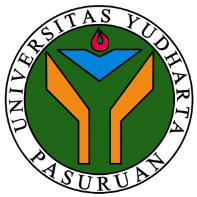 UNIVERSITAS YUDHARTA PASURUANFAKULTAS AGAMA ISLAMPRODI EKONOMI SYARIAHUNIVERSITAS YUDHARTA PASURUANFAKULTAS AGAMA ISLAMPRODI EKONOMI SYARIAHUNIVERSITAS YUDHARTA PASURUANFAKULTAS AGAMA ISLAMPRODI EKONOMI SYARIAHUNIVERSITAS YUDHARTA PASURUANFAKULTAS AGAMA ISLAMPRODI EKONOMI SYARIAHUNIVERSITAS YUDHARTA PASURUANFAKULTAS AGAMA ISLAMPRODI EKONOMI SYARIAHUNIVERSITAS YUDHARTA PASURUANFAKULTAS AGAMA ISLAMPRODI EKONOMI SYARIAHRENCANA TUGAS MAHASISWARENCANA TUGAS MAHASISWARENCANA TUGAS MAHASISWARENCANA TUGAS MAHASISWARENCANA TUGAS MAHASISWARENCANA TUGAS MAHASISWARENCANA TUGAS MAHASISWAMATAKULIAHMATAKULIAHPENGANGTAR AKUNTANSIPENGANGTAR AKUNTANSIPENGANGTAR AKUNTANSIPENGANGTAR AKUNTANSIPENGANGTAR AKUNTANSIKODEKODESKS2SEMESTER2DOSEN PENGAMPUDOSEN PENGAMPUAlimatul Farida, SE., MMAlimatul Farida, SE., MMAlimatul Farida, SE., MMAlimatul Farida, SE., MMAlimatul Farida, SE., MMBENTUK TUGAS BENTUK TUGAS BENTUK TUGAS BENTUK TUGAS BENTUK TUGAS BENTUK TUGAS BENTUK TUGAS  Soal- Soal Latihan Soal- Soal Latihan Soal- Soal Latihan Soal- Soal Latihan Soal- Soal Latihan Soal- Soal Latihan Soal- Soal LatihanJUDUL TUGASJUDUL TUGASJUDUL TUGASJUDUL TUGASJUDUL TUGASJUDUL TUGASJUDUL TUGASSoal Latihan entri JurnalSoal Latihan entri JurnalSoal Latihan entri JurnalSoal Latihan entri JurnalSoal Latihan entri JurnalSoal Latihan entri JurnalSoal Latihan entri JurnalSUB CAPAIAN PEMBELAJARAN MATAKULIAHSUB CAPAIAN PEMBELAJARAN MATAKULIAHSUB CAPAIAN PEMBELAJARAN MATAKULIAHSUB CAPAIAN PEMBELAJARAN MATAKULIAHSUB CAPAIAN PEMBELAJARAN MATAKULIAHSUB CAPAIAN PEMBELAJARAN MATAKULIAHSUB CAPAIAN PEMBELAJARAN MATAKULIAHSub CPMK 1, 2 dan 3Sub CPMK 1, 2 dan 3Sub CPMK 1, 2 dan 3Sub CPMK 1, 2 dan 3Sub CPMK 1, 2 dan 3Sub CPMK 1, 2 dan 3Sub CPMK 1, 2 dan 3DESKRIPSI TUGASDESKRIPSI TUGASDESKRIPSI TUGASDESKRIPSI TUGASDESKRIPSI TUGASDESKRIPSI TUGASDESKRIPSI TUGASMahasiswa mengerjakan soal soal latihan yang diberikan oleh dosen pengampu matakuliah dan harus diselesaikan secara mandiri. Dosen terlebih dahulu menjelaskan materi kemudian memberikan latihan soal untuk mengukur seberapa besar kemampuan mahasiswa dalam mencerna materi yang telah diberikan oleh dosen pengampu.Mahasiswa mengerjakan soal soal latihan yang diberikan oleh dosen pengampu matakuliah dan harus diselesaikan secara mandiri. Dosen terlebih dahulu menjelaskan materi kemudian memberikan latihan soal untuk mengukur seberapa besar kemampuan mahasiswa dalam mencerna materi yang telah diberikan oleh dosen pengampu.Mahasiswa mengerjakan soal soal latihan yang diberikan oleh dosen pengampu matakuliah dan harus diselesaikan secara mandiri. Dosen terlebih dahulu menjelaskan materi kemudian memberikan latihan soal untuk mengukur seberapa besar kemampuan mahasiswa dalam mencerna materi yang telah diberikan oleh dosen pengampu.Mahasiswa mengerjakan soal soal latihan yang diberikan oleh dosen pengampu matakuliah dan harus diselesaikan secara mandiri. Dosen terlebih dahulu menjelaskan materi kemudian memberikan latihan soal untuk mengukur seberapa besar kemampuan mahasiswa dalam mencerna materi yang telah diberikan oleh dosen pengampu.Mahasiswa mengerjakan soal soal latihan yang diberikan oleh dosen pengampu matakuliah dan harus diselesaikan secara mandiri. Dosen terlebih dahulu menjelaskan materi kemudian memberikan latihan soal untuk mengukur seberapa besar kemampuan mahasiswa dalam mencerna materi yang telah diberikan oleh dosen pengampu.Mahasiswa mengerjakan soal soal latihan yang diberikan oleh dosen pengampu matakuliah dan harus diselesaikan secara mandiri. Dosen terlebih dahulu menjelaskan materi kemudian memberikan latihan soal untuk mengukur seberapa besar kemampuan mahasiswa dalam mencerna materi yang telah diberikan oleh dosen pengampu.Mahasiswa mengerjakan soal soal latihan yang diberikan oleh dosen pengampu matakuliah dan harus diselesaikan secara mandiri. Dosen terlebih dahulu menjelaskan materi kemudian memberikan latihan soal untuk mengukur seberapa besar kemampuan mahasiswa dalam mencerna materi yang telah diberikan oleh dosen pengampu.METODE PENGERJAAN TUGASMETODE PENGERJAAN TUGASMETODE PENGERJAAN TUGASMETODE PENGERJAAN TUGASMETODE PENGERJAAN TUGASMETODE PENGERJAAN TUGASMETODE PENGERJAAN TUGASSoal soal latihan diberikan oleh dosen pengampu setelah penjelasan materi Mahasiswa mengerjakan dilembar jawaban dan dikumpulkan Tugas ini diberikan pada saat memasuki pertemuan ke 2 s/d pertemuan ke 15Dosen memberikan penilaian dan pengukuran kemampuan mahasiwaSoal soal latihan diberikan oleh dosen pengampu setelah penjelasan materi Mahasiswa mengerjakan dilembar jawaban dan dikumpulkan Tugas ini diberikan pada saat memasuki pertemuan ke 2 s/d pertemuan ke 15Dosen memberikan penilaian dan pengukuran kemampuan mahasiwaSoal soal latihan diberikan oleh dosen pengampu setelah penjelasan materi Mahasiswa mengerjakan dilembar jawaban dan dikumpulkan Tugas ini diberikan pada saat memasuki pertemuan ke 2 s/d pertemuan ke 15Dosen memberikan penilaian dan pengukuran kemampuan mahasiwaSoal soal latihan diberikan oleh dosen pengampu setelah penjelasan materi Mahasiswa mengerjakan dilembar jawaban dan dikumpulkan Tugas ini diberikan pada saat memasuki pertemuan ke 2 s/d pertemuan ke 15Dosen memberikan penilaian dan pengukuran kemampuan mahasiwaSoal soal latihan diberikan oleh dosen pengampu setelah penjelasan materi Mahasiswa mengerjakan dilembar jawaban dan dikumpulkan Tugas ini diberikan pada saat memasuki pertemuan ke 2 s/d pertemuan ke 15Dosen memberikan penilaian dan pengukuran kemampuan mahasiwaSoal soal latihan diberikan oleh dosen pengampu setelah penjelasan materi Mahasiswa mengerjakan dilembar jawaban dan dikumpulkan Tugas ini diberikan pada saat memasuki pertemuan ke 2 s/d pertemuan ke 15Dosen memberikan penilaian dan pengukuran kemampuan mahasiwaSoal soal latihan diberikan oleh dosen pengampu setelah penjelasan materi Mahasiswa mengerjakan dilembar jawaban dan dikumpulkan Tugas ini diberikan pada saat memasuki pertemuan ke 2 s/d pertemuan ke 15Dosen memberikan penilaian dan pengukuran kemampuan mahasiwaBENTUK DAN FORMAT LUARAN BENTUK DAN FORMAT LUARAN BENTUK DAN FORMAT LUARAN BENTUK DAN FORMAT LUARAN BENTUK DAN FORMAT LUARAN BENTUK DAN FORMAT LUARAN BENTUK DAN FORMAT LUARAN Objek pekerjaanLaporan keuangan perusahaan jasa dan dagangObjek pekerjaanLaporan keuangan perusahaan jasa dan dagangObjek pekerjaanLaporan keuangan perusahaan jasa dan dagangObjek pekerjaanLaporan keuangan perusahaan jasa dan dagangObjek pekerjaanLaporan keuangan perusahaan jasa dan dagangObjek pekerjaanLaporan keuangan perusahaan jasa dan dagangObjek pekerjaanLaporan keuangan perusahaan jasa dan dagangINDIKATOR, KRITERIA, DAN BOBOT LUARANINDIKATOR, KRITERIA, DAN BOBOT LUARANINDIKATOR, KRITERIA, DAN BOBOT LUARANINDIKATOR, KRITERIA, DAN BOBOT LUARANINDIKATOR, KRITERIA, DAN BOBOT LUARANINDIKATOR, KRITERIA, DAN BOBOT LUARANINDIKATOR, KRITERIA, DAN BOBOT LUARANKetepatan dan keseuaian penjelasan  70%Kerapian tulisan 30%Ketepatan dan keseuaian penjelasan  70%Kerapian tulisan 30%Ketepatan dan keseuaian penjelasan  70%Kerapian tulisan 30%Ketepatan dan keseuaian penjelasan  70%Kerapian tulisan 30%Ketepatan dan keseuaian penjelasan  70%Kerapian tulisan 30%Ketepatan dan keseuaian penjelasan  70%Kerapian tulisan 30%Ketepatan dan keseuaian penjelasan  70%Kerapian tulisan 30%JADWAL PELAKSANAANJADWAL PELAKSANAANJADWAL PELAKSANAANJADWAL PELAKSANAANJADWAL PELAKSANAANJADWAL PELAKSANAANJADWAL PELAKSANAANTuliskan jadwal pelaksanaan tugas, beserta aktifitasnyaTugas diberikan setelah dosen pengaampu menjelaskan materi pada pertemuan ke 2 s/d 15Waktu pengerjaan tugas 45 menit di lembar jawabandan lembar jawaban di kumpulkan setiap pertemuandosen berhak memberikan penilaian dan penjelasan soal serta jawaban secara trnasparan Tuliskan jadwal pelaksanaan tugas, beserta aktifitasnyaTugas diberikan setelah dosen pengaampu menjelaskan materi pada pertemuan ke 2 s/d 15Waktu pengerjaan tugas 45 menit di lembar jawabandan lembar jawaban di kumpulkan setiap pertemuandosen berhak memberikan penilaian dan penjelasan soal serta jawaban secara trnasparan Tuliskan jadwal pelaksanaan tugas, beserta aktifitasnyaTugas diberikan setelah dosen pengaampu menjelaskan materi pada pertemuan ke 2 s/d 15Waktu pengerjaan tugas 45 menit di lembar jawabandan lembar jawaban di kumpulkan setiap pertemuandosen berhak memberikan penilaian dan penjelasan soal serta jawaban secara trnasparan Tuliskan jadwal pelaksanaan tugas, beserta aktifitasnyaTugas diberikan setelah dosen pengaampu menjelaskan materi pada pertemuan ke 2 s/d 15Waktu pengerjaan tugas 45 menit di lembar jawabandan lembar jawaban di kumpulkan setiap pertemuandosen berhak memberikan penilaian dan penjelasan soal serta jawaban secara trnasparan Tuliskan jadwal pelaksanaan tugas, beserta aktifitasnyaTugas diberikan setelah dosen pengaampu menjelaskan materi pada pertemuan ke 2 s/d 15Waktu pengerjaan tugas 45 menit di lembar jawabandan lembar jawaban di kumpulkan setiap pertemuandosen berhak memberikan penilaian dan penjelasan soal serta jawaban secara trnasparan Tuliskan jadwal pelaksanaan tugas, beserta aktifitasnyaTugas diberikan setelah dosen pengaampu menjelaskan materi pada pertemuan ke 2 s/d 15Waktu pengerjaan tugas 45 menit di lembar jawabandan lembar jawaban di kumpulkan setiap pertemuandosen berhak memberikan penilaian dan penjelasan soal serta jawaban secara trnasparan Tuliskan jadwal pelaksanaan tugas, beserta aktifitasnyaTugas diberikan setelah dosen pengaampu menjelaskan materi pada pertemuan ke 2 s/d 15Waktu pengerjaan tugas 45 menit di lembar jawabandan lembar jawaban di kumpulkan setiap pertemuandosen berhak memberikan penilaian dan penjelasan soal serta jawaban secara trnasparan LAIN-LAINLAIN-LAINLAIN-LAINLAIN-LAINLAIN-LAINLAIN-LAINLAIN-LAINMahasiswa harus masuk 15 menit sebelum  perkuliahan dimulai.Jika perkuliahan sudah dimulai mhswa dilarang masuk kelas (menuliskan daftar hadir) dan dianggap tidak masuk perkuliahanMahasiswa harus masuk 15 menit sebelum  perkuliahan dimulai.Jika perkuliahan sudah dimulai mhswa dilarang masuk kelas (menuliskan daftar hadir) dan dianggap tidak masuk perkuliahanMahasiswa harus masuk 15 menit sebelum  perkuliahan dimulai.Jika perkuliahan sudah dimulai mhswa dilarang masuk kelas (menuliskan daftar hadir) dan dianggap tidak masuk perkuliahanMahasiswa harus masuk 15 menit sebelum  perkuliahan dimulai.Jika perkuliahan sudah dimulai mhswa dilarang masuk kelas (menuliskan daftar hadir) dan dianggap tidak masuk perkuliahanMahasiswa harus masuk 15 menit sebelum  perkuliahan dimulai.Jika perkuliahan sudah dimulai mhswa dilarang masuk kelas (menuliskan daftar hadir) dan dianggap tidak masuk perkuliahanMahasiswa harus masuk 15 menit sebelum  perkuliahan dimulai.Jika perkuliahan sudah dimulai mhswa dilarang masuk kelas (menuliskan daftar hadir) dan dianggap tidak masuk perkuliahanMahasiswa harus masuk 15 menit sebelum  perkuliahan dimulai.Jika perkuliahan sudah dimulai mhswa dilarang masuk kelas (menuliskan daftar hadir) dan dianggap tidak masuk perkuliahanDAFTAR RUJUKANDAFTAR RUJUKANDAFTAR RUJUKANDAFTAR RUJUKANDAFTAR RUJUKANDAFTAR RUJUKANDAFTAR RUJUKANPustaka Utama;Al Haryono Yusuf, Dasar Dasar Akuntansi, STIE YKPN Yogyakarta, 2011.Rudianto, Pengantar Akuntansi, Erlangga, 2012Pustaka Pendukung:Dharma Tintri, Seri diktat kuliah Pengantar Akuntansi, Gunadarma, Jakarta Henry Simamora, Akuntansi Salemba Empat, 2000Hongren, Accounting, Fifth edition, Prentice Hall, 2002Niswonger, C. Rolin & Philip E.Fess, Accounting Principles, Chicago: Southwestern Pub. C.Pustaka Utama;Al Haryono Yusuf, Dasar Dasar Akuntansi, STIE YKPN Yogyakarta, 2011.Rudianto, Pengantar Akuntansi, Erlangga, 2012Pustaka Pendukung:Dharma Tintri, Seri diktat kuliah Pengantar Akuntansi, Gunadarma, Jakarta Henry Simamora, Akuntansi Salemba Empat, 2000Hongren, Accounting, Fifth edition, Prentice Hall, 2002Niswonger, C. Rolin & Philip E.Fess, Accounting Principles, Chicago: Southwestern Pub. C.Pustaka Utama;Al Haryono Yusuf, Dasar Dasar Akuntansi, STIE YKPN Yogyakarta, 2011.Rudianto, Pengantar Akuntansi, Erlangga, 2012Pustaka Pendukung:Dharma Tintri, Seri diktat kuliah Pengantar Akuntansi, Gunadarma, Jakarta Henry Simamora, Akuntansi Salemba Empat, 2000Hongren, Accounting, Fifth edition, Prentice Hall, 2002Niswonger, C. Rolin & Philip E.Fess, Accounting Principles, Chicago: Southwestern Pub. C.Pustaka Utama;Al Haryono Yusuf, Dasar Dasar Akuntansi, STIE YKPN Yogyakarta, 2011.Rudianto, Pengantar Akuntansi, Erlangga, 2012Pustaka Pendukung:Dharma Tintri, Seri diktat kuliah Pengantar Akuntansi, Gunadarma, Jakarta Henry Simamora, Akuntansi Salemba Empat, 2000Hongren, Accounting, Fifth edition, Prentice Hall, 2002Niswonger, C. Rolin & Philip E.Fess, Accounting Principles, Chicago: Southwestern Pub. C.Pustaka Utama;Al Haryono Yusuf, Dasar Dasar Akuntansi, STIE YKPN Yogyakarta, 2011.Rudianto, Pengantar Akuntansi, Erlangga, 2012Pustaka Pendukung:Dharma Tintri, Seri diktat kuliah Pengantar Akuntansi, Gunadarma, Jakarta Henry Simamora, Akuntansi Salemba Empat, 2000Hongren, Accounting, Fifth edition, Prentice Hall, 2002Niswonger, C. Rolin & Philip E.Fess, Accounting Principles, Chicago: Southwestern Pub. C.Pustaka Utama;Al Haryono Yusuf, Dasar Dasar Akuntansi, STIE YKPN Yogyakarta, 2011.Rudianto, Pengantar Akuntansi, Erlangga, 2012Pustaka Pendukung:Dharma Tintri, Seri diktat kuliah Pengantar Akuntansi, Gunadarma, Jakarta Henry Simamora, Akuntansi Salemba Empat, 2000Hongren, Accounting, Fifth edition, Prentice Hall, 2002Niswonger, C. Rolin & Philip E.Fess, Accounting Principles, Chicago: Southwestern Pub. C.Pustaka Utama;Al Haryono Yusuf, Dasar Dasar Akuntansi, STIE YKPN Yogyakarta, 2011.Rudianto, Pengantar Akuntansi, Erlangga, 2012Pustaka Pendukung:Dharma Tintri, Seri diktat kuliah Pengantar Akuntansi, Gunadarma, Jakarta Henry Simamora, Akuntansi Salemba Empat, 2000Hongren, Accounting, Fifth edition, Prentice Hall, 2002Niswonger, C. Rolin & Philip E.Fess, Accounting Principles, Chicago: Southwestern Pub. C.KriteriaHurufMutuBobotNilaiAngkaMutuDeskripsi PenilaianSangat BaikA80 - 1004Tugas tidak terlambat, hasil baik dan benarBaikB68 - 793Tugas tidak terlambat, hasil jelek, rapiCukupC56 - 672Tugas tidak terlambat, hasil jelek, tidak rapiKriteriaHurufMutuBobotNilaiAngkaMutuDeskripsi PenilaianSangat BaikA80 - 1004Tugas	tidak	terlambat,	hasil	bagus, pembagian tugas jelasBaikB68 - 793Tugas tidak terlambat, hasil jelek, pembagian tugas jelasCukupC56 - 672Tugas tidak terlambat, hasil jelek, pembagain tugas tidak jelasKurangD45 - 551Tugas terlambatTidak LulusE<440Tidak mengumpulkan tugasPREDIKATINDEKSBobotNilaiAngkaMutuDeskripsi PenilaianLulus, Sangat BaikA80 - 1004Mahasiswa memenuhi semua komponen penilaian dan menyelesaikan tugas dengan sangat baik serta mampu menganalisis materi dan tugas sesuai dengan topik yangtelah ditentukan dengan sangat baikLulus, BaikB68 - 793Mahasiswa memenuhi semua komponen penilaian dan menyelesaikan tugas dengan baik serta mampu menganalisis materi dan tugas sesuai dengan topik yang telahditentukan dengan baikLulus, CukupC56 - 672Mahasiswa memenuhi beberapa komponen penilaian dan menyelesaikan tugas serta mampu menganalisis materi dan tugas sesuai dengan topik yang telah ditentukandengan cukup baikLulus, KurangD45 – 551Mahasiswa tidak memenuhi beberapa komponen penilaian dan tidak menyelesaikan tugas dengan cukup baik serta tidak dapat menganalisis materi dan tugas sesuai dengan topik yang telahditentukan.Tidak LulusE<440Mahasiswa	tidak	memenuhi	semua komponen		penilaian	tidak		dapatmenganalisis	materi	dan	tugas	sesuai